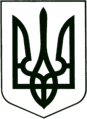 УКРАЇНА
МОГИЛІВ-ПОДІЛЬСЬКА МІСЬКА РАДА
ВІННИЦЬКОЇ ОБЛАСТІВИКОНАВЧИЙ КОМІТЕТ                                                           РІШЕННЯ №393Від 23.12.2021р.                                              м. Могилів-ПодільськийПро внесення змін до фінансового плану на 2021 ріккомунального некомерційного підприємства «Могилів-Подільська окружна лікарня інтенсивного лікування» Могилів-Подільської міської ради	Керуючись ст.ст.28, 32, 52 Закону України «Про місцеве самоврядування в Україні», відповідно до наказу Міністерства економічного розвитку і торгівлі України від 02.03.2015 року №205 «Про затвердження порядку складання, затвердження та контролю виконання фінансового плану суб’єкта господарювання державного сектору економіки», Статуту комунального некомерційного підприємства «Могилів-Подільська окружна лікарня інтенсивного лікування» Могилів-Подільської міської ради, з метою розвитку вторинної медичної допомоги,-  			      виконком міської ради ВИРІШИВ:1. Внести зміни до фінансового плану комунального некомерційного підприємства «Могилів-Подільська окружна лікарня інтенсивного лікування» Могилів-Подільської міської ради на 2021 рік згідно з додатком, що додається.2. Відповідальність за виконання показників фінансового плану на 2021 рік покласти на директора комунального некомерційного підприємства «Могилів-Подільська окружна лікарня інтенсивного лікування» Могилів-Подільської міської ради Чепелюка В.І..3. Фінансовий план на 2021 рік затвердити на сесії міської ради.4. Контроль за виконанням даного рішення покласти заступника міського голови з питань діяльності виконавчих органів Слободянюка М.В..Перший заступник міського голови                                         Петро БЕЗМЕЩУК                                                                                                                                                                                                  Додаток                                                                                                                                                                                                   до рішення виконавчого                                                                                                                                                                                    комітету міської ради                                                                                                                                                                                   від 23.12.2021 року №393                               Керуючий справами виконкому                                                                                               Володимир ВЕРБОВИЙПроектПроектУточненийУточненийЗміненийЗміненийxxЗробити позначку "Х"Зробити позначку "Х"Зробити позначку "Х"Зробити позначку "Х"Рік - 2021Рік - 2021КодиКодиКодиКодиНазва підприємства - комунальне некомерційне підприємство «Могилів – Подільська окружна лікарня інтенсивного лікування» Могилів - Подільської міської радиНазва підприємства - комунальне некомерційне підприємство «Могилів – Подільська окружна лікарня інтенсивного лікування» Могилів - Подільської міської радиНазва підприємства - комунальне некомерційне підприємство «Могилів – Подільська окружна лікарня інтенсивного лікування» Могилів - Подільської міської радиНазва підприємства - комунальне некомерційне підприємство «Могилів – Подільська окружна лікарня інтенсивного лікування» Могилів - Подільської міської радиНазва підприємства - комунальне некомерційне підприємство «Могилів – Подільська окружна лікарня інтенсивного лікування» Могилів - Подільської міської радиНазва підприємства - комунальне некомерційне підприємство «Могилів – Подільська окружна лікарня інтенсивного лікування» Могилів - Подільської міської радиНазва підприємства - комунальне некомерційне підприємство «Могилів – Подільська окружна лікарня інтенсивного лікування» Могилів - Подільської міської радиНазва підприємства - комунальне некомерційне підприємство «Могилів – Подільська окружна лікарня інтенсивного лікування» Могилів - Подільської міської радиза ЄДРПОУ за ЄДРПОУ 0198259101982591Організаційно - правова форма - комунальне підприємствоОрганізаційно - правова форма - комунальне підприємствоОрганізаційно - правова форма - комунальне підприємствоОрганізаційно - правова форма - комунальне підприємствоОрганізаційно - правова форма - комунальне підприємствоОрганізаційно - правова форма - комунальне підприємствоОрганізаційно - правова форма - комунальне підприємствоОрганізаційно - правова форма - комунальне підприємствоза КОПФГза КОПФГ150150Територія - м. Могилів - ПодільськийТериторія - м. Могилів - Подільськийза КОАТУУза КОАТУУ05104000000510400000Орган державного управління – Могилів - Подільська міська радаОрган державного управління – Могилів - Подільська міська радаза СПОДУза СПОДУ10091009Галузь - охорона здоров’я     Галузь - охорона здоров’я     за ЗКГНГза ЗКГНГ85.11.185.11.1Вид економічної діяльності - діяльність лікарняних закладів   Вид економічної діяльності - діяльність лікарняних закладів   за КВЕД  за КВЕД  86.1086.10Одиниця виміру - тисяч гривеньОдиниця виміру - тисяч гривеньФорма власності - комунальнаФорма власності - комунальнаМісцезнаходження - 24000, Вінницька область, м. Могилів - Подільський, вул. Полтавська, 89/2Місцезнаходження - 24000, Вінницька область, м. Могилів - Подільський, вул. Полтавська, 89/2Місцезнаходження - 24000, Вінницька область, м. Могилів - Подільський, вул. Полтавська, 89/2Місцезнаходження - 24000, Вінницька область, м. Могилів - Подільський, вул. Полтавська, 89/2Місцезнаходження - 24000, Вінницька область, м. Могилів - Подільський, вул. Полтавська, 89/2Місцезнаходження - 24000, Вінницька область, м. Могилів - Подільський, вул. Полтавська, 89/2Місцезнаходження - 24000, Вінницька область, м. Могилів - Подільський, вул. Полтавська, 89/2Місцезнаходження - 24000, Вінницька область, м. Могилів - Подільський, вул. Полтавська, 89/2Телефон - 0433765053Телефон - 0433765053Телефон - 0433765053Телефон - 0433765053Телефон - 0433765053Телефон - 0433765053Телефон - 0433765053Телефон - 0433765053Телефон - 0433765053Телефон - 0433765053Телефон - 0433765053Телефон - 0433765053Прізвище та ініціали керівника Чепелюк В.І.Прізвище та ініціали керівника Чепелюк В.І.ФІНАНСОВИЙ ПЛАН ПІДПРИЄМСТВА НА 2021 РІКФІНАНСОВИЙ ПЛАН ПІДПРИЄМСТВА НА 2021 РІКФІНАНСОВИЙ ПЛАН ПІДПРИЄМСТВА НА 2021 РІКФІНАНСОВИЙ ПЛАН ПІДПРИЄМСТВА НА 2021 РІКФІНАНСОВИЙ ПЛАН ПІДПРИЄМСТВА НА 2021 РІКФІНАНСОВИЙ ПЛАН ПІДПРИЄМСТВА НА 2021 РІКФІНАНСОВИЙ ПЛАН ПІДПРИЄМСТВА НА 2021 РІКФІНАНСОВИЙ ПЛАН ПІДПРИЄМСТВА НА 2021 РІКФІНАНСОВИЙ ПЛАН ПІДПРИЄМСТВА НА 2021 РІКФІНАНСОВИЙ ПЛАН ПІДПРИЄМСТВА НА 2021 РІКФІНАНСОВИЙ ПЛАН ПІДПРИЄМСТВА НА 2021 РІКФІНАНСОВИЙ ПЛАН ПІДПРИЄМСТВА НА 2021 РІКНайменування показникаКод рядкаКод рядкаФакт минулого рокуФакт минулого рокуПлановий рік  (усього)Плановий рік  (усього)У тому числі за кварталамипланового рокуУ тому числі за кварталамипланового рокуУ тому числі за кварталамипланового рокуУ тому числі за кварталамипланового рокуУ тому числі за кварталамипланового рокуНайменування показникаКод рядкаКод рядкаФакт минулого рокуФакт минулого рокуПлановий рік  (усього)Плановий рік  (усього)ІІІІІІІІІІV122334456778I. Формування фінансових результатівI. Формування фінансових результатівI. Формування фінансових результатівI. Формування фінансових результатівI. Формування фінансових результатівI. Формування фінансових результатівI. Формування фінансових результатівI. Формування фінансових результатівI. Формування фінансових результатівI. Формування фінансових результатівI. Формування фінансових результатівI. Формування фінансових результатівДоходи Доходи Доходи Доходи Доходи Доходи Доходи Доходи Доходи Доходи Доходи Доходи Дохід (виручка) від реалізації продукції (товарів, робіт, послуг)1010101070509,370509,3105408,4105408,424785,123009,024898,024898,032716,3Доходи за договорами із Національною службою здоров’я України1011101168312,668312,6102623,8102623,823949,822607,124081,424081,431985,5Доходи від надання платних послуг101210122196,72196,72784,62784,6835,3401,9816,6816,6730,8Дохід з місцевого бюджету 102010209534,29534,211196,911196,94340,3710,91568,71568,74577,0Медична субвенція1030103010886,310886,3--Дохід з місцевого бюджету за цільовими програмами, у т.ч.:10401040                    -                     - назва 10411041- - Інші доходи, у т.ч.:105010501287,91287,93098,83098,8924,9911,8723,5723,5538,6дохід від операційної оренди активів10511051674,0674,0775,6775,6203,9173,8193,9193,9204,0дохід від реалізації необоротних активів10521052--дохід від отримання благодійних внесків, грантів та дарунків10531053558,4558,4115,3115,3115,3дохід від організацій, підприємств та фізичних осіб для виконання цільових заходів1054105455,155,12207,92207,9605,7738,0529,6529,6334,6дохід від реалізації майна (крім нерухомого)105510550,40,4ВидаткиВидаткиВидаткиВидаткиВидаткиВидаткиВидаткиВидаткиВидаткиВидаткиВидаткиВидаткиЗаробітна платаЗаробітна плата1060106048363,448363,467210,517964,413940,515918,115918,119387,5Нарахування на оплату праціНарахування на оплату праці1070107010220,910220,914502,83767,73008,93404,33404,34321,9Предмети, матеріали, обладнання та інвентарПредмети, матеріали, обладнання та інвентар108010802789,12789,13182,2862,9197,11564,41564,4557,8Медикаменти та перев’язувальні матеріалиМедикаменти та перев’язувальні матеріали109010909583,99583,916123,03240,95749,43931,63931,63201,1Продукти харчуванняПродукти харчування11001100623,1623,11907,9282,0396,6594,4594,4634,9Оплата послуг (крім комунальних)Оплата послуг (крім комунальних)111011101907,11907,11793,8588,0185,7549,4549,4470,7Видатки на відрядженняВидатки на відрядження1120112084,784,721,010,011,0---Оплата комунальних послуг та енергоносіїв, у т.ч.:Оплата комунальних послуг та енергоносіїв, у т.ч.:113011306000,06000,08516,33123,01070,91094,71094,73227,7Оплата теплопостачанняОплата теплопостачання113111313692,03692,05464,32257,7417,9565,1565,12223,6Оплата водопостачання та водовідведенняОплата водопостачання та водовідведення11321132632,9632,9597,0196,2103,982,082,0214,9Оплата електроенергіїОплата електроенергії113311331675,11675,12455,0669,1549,1447,6447,6789,2Оплата природного газуОплата природного газу11341134- Оплата інших енергоносіївОплата інших енергоносіїв11351135- Оплата енергосервісуОплата енергосервісу11361136- Окремі заходи по реалізації державних (регіональних) програм, не віднесені до заходів розвиткуОкремі заходи по реалізації державних (регіональних) програм, не віднесені до заходів розвитку11401140- Соціальне забезпечення (пільгова пенсія)Соціальне забезпечення (пільгова пенсія)11501150226,5226,5265,457,069,357,957,981,2Інші поточні видаткиІнші поточні видатки116011602,52,54,02,31,71,7-Придбання основного капіталу, у т.ч.Придбання основного капіталу, у т.ч.1170117012416,512416,511513,05490,2-73,773,75949,1Придбання обладнання і предметів довгострокового користуванняПридбання обладнання і предметів довгострокового користування1171117110385,510385,59847,04438,85408,2Капітальний ремонтКапітальний ремонт11721172--РеконструкціяРеконструкція117311732031,02031,01 666,01051,473,773,7540,9Інші видатки, у т.ч.:Інші видатки, у т.ч.:11801180- назва назва 11811181- Резервний фондРезервний фонд11901190- Усього доходів:Усього доходів:1200120092217,792217,7119704,1 30050,3 24631,7 27190,2 27190,2 37831,9 Усього видатків:Усього видатків:1210121092217,792217,7125039,9 35386,1 24631,7 27190,2 27190,2 37831,9 Фінансовий результат:Фінансовий результат:12201220- - (5 335,8)(5 335,8) -  -  -  - IІ. Розрахунки з бюджетомIІ. Розрахунки з бюджетомIІ. Розрахунки з бюджетомIІ. Розрахунки з бюджетомIІ. Розрахунки з бюджетомIІ. Розрахунки з бюджетомIІ. Розрахунки з бюджетомIІ. Розрахунки з бюджетомIІ. Розрахунки з бюджетомIІ. Розрахунки з бюджетомIІ. Розрахунки з бюджетомIІ. Розрахунки з бюджетомСплата податків та зборів до Державного бюджету України (податкові платежі)Сплата податків та зборів до Державного бюджету України (податкові платежі)20102010Сплата податків та зборів до місцевих бюджетів (податкові платежі)Сплата податків та зборів до місцевих бюджетів (податкові платежі)20202020Інші податки, збори та платежі на користь державиІнші податки, збори та платежі на користь держави20302030Податкова заборгованістьПодаткова заборгованість20402040III. Інвестиційна діяльністьIII. Інвестиційна діяльністьIII. Інвестиційна діяльністьIII. Інвестиційна діяльністьIII. Інвестиційна діяльністьIII. Інвестиційна діяльністьIII. Інвестиційна діяльністьIII. Інвестиційна діяльністьIII. Інвестиційна діяльністьIII. Інвестиційна діяльністьIII. Інвестиційна діяльністьIII. Інвестиційна діяльністьДоходи від інвестиційної діяльності:Доходи від інвестиційної діяльності:30103010 - Вартість основних засобівВартість основних засобів3030303081452,881452,8149088,281452,8108348,7148429,6148429,6149088,2IV. Фінансова діяльністьIV. Фінансова діяльністьIV. Фінансова діяльністьIV. Фінансова діяльністьIV. Фінансова діяльністьIV. Фінансова діяльністьIV. Фінансова діяльністьIV. Фінансова діяльністьIV. Фінансова діяльністьIV. Фінансова діяльністьIV. Фінансова діяльністьIV. Фінансова діяльністьДоходи від фінансової діяльності за зобов’язаннями, у т. ч.:Доходи від фінансової діяльності за зобов’язаннями, у т. ч.:40104010- кредити кредити 40114011- позикипозики40124012- депозитидепозити40134013- Інші надходження Інші надходження 40204020- Витрати від фінансової діяльності за зобов’язаннями, у т.ч.:Витрати від фінансової діяльності за зобов’язаннями, у т.ч.:40304030- кредити кредити 40314031- позикипозики40324032- депозитидепозити40334033- Інші витратиІнші витрати40404040- V. Звіт про фінансовий станV. Звіт про фінансовий станV. Звіт про фінансовий станV. Звіт про фінансовий станV. Звіт про фінансовий станV. Звіт про фінансовий станV. Звіт про фінансовий станV. Звіт про фінансовий станV. Звіт про фінансовий станV. Звіт про фінансовий станV. Звіт про фінансовий станV. Звіт про фінансовий станНеоборотні активиНеоборотні активи601060105219,75219,76917,55219,76504,36737,36737,36917,5Оборотні активиОборотні активи60206020Усього активиУсього активи603060305219,75219,76917,55219,76504,36737,36737,36917,5Дебіторська заборгованістьДебіторська заборгованість60406040Кредиторська заборгованістьКредиторська заборгованість60506050VI. Дані про персонал VI. Дані про персонал VI. Дані про персонал VI. Дані про персонал Штатна чисельність працівниківШтатна чисельність працівників70107010473,75473,75506,00494,00492,75507,00507,00506,00